Parasolka w kratkęJesień tuż tuż. Wraz z ta porą roku nadejdą deszczowe i wietrzne dni. Przygotuj się już teraz i zamów solidny parasol. <strong>Parasolka w kratkę</strong> jest nie tylko modna, ale również bardzo wytrzymała.Parasolka w kratkę - solidny i wytrzymały gadżet na deszczowe dniAutomatyczna damska parasolka w kratkę to wytrzymały i bardzo modny dodatek do stylizacji na wietrzne i deszczowe dni. Dzięki automatycznego składaniu i rozkładaniu jest bardzo prosta w obsłudze. Parasolka posiada trzysekcyjną konstrukcję, dzięki czemu składa się do bardzo małych rozmiarów. Można bez trudu przechowywać ją w małym plecaku i torebce.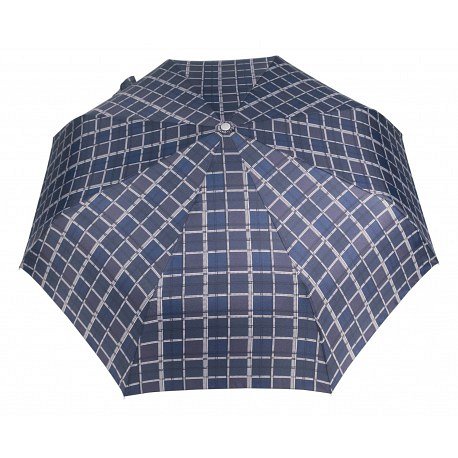 Jak jest zbudowana parasolka w kratkę?Parasolka w kratkę jest bardzo solidna i wytrzymała. Została zbudowana z wysokiej jakości materiałów. Stelaż składa się z mocnej i lekkiej czaszy zbudowanej z aluminium oraz włókien szklanych. Oprócz tego, parasol posiada stalową rurkę teleskopową oraz plastikową rączkę. Poszycie to poliester Pongee.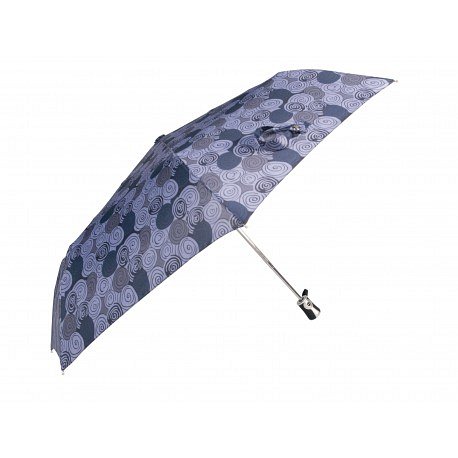 Poznaj ofertę sklepu ParasolW sklepie Parasol kupicie wiele rodzajów parasoli, zarówno manualnych, jak i automatycznych. Dostępne są parasolki małe i duże dwuosobowe. Oprócz tego, firma oferuje również bardzo wytrzymałe parasole reklamowe, na których można zamieścić logo firmy. A jeśli spodobała Ci się parasolka w kratkę, nie czekaj do jesieni, tylko zamów ją już dziś! Zapraszamy!